Undergraduate Research Fair 								York UniversityCreating Posters with PowerPoint Requirements: 	Dimensions:	Your poster must be 24” by 36” (landscape or portrait).Posters due:	Before Wednesday, Feb 28, 12 pm  
Email the poster PDF to ugfair@yorku.ca  	Filename:  	YourLastName_POSTER_2018Note: You may use any software you wish to design your poster.Open PowerPoint.Go to Design  Page Setup, and set your slide to Landscape or Portrait, as desired.
Set Width and Height:  24” x 36” or 60.96 cm x 91.44 cm  (Ensure the measurements are exact.)SAVE NOW your ppt file at that size. Name the file: YourLastName_POSTER_2018
Go to View and check  Ruler / Gridlines / Guides. (Click on “Show” to change the units.)To add more “Guides”: Put cursor on existing guideline and click Ctrl + drag
Leave a 1” border (2.54 cm) around your poster to allow for printer error corrections. Go to Insert  Text Box to add poster content.   
Use Text Boxes to add textual information to your poster. You can move and adjust the boxes to achieve the desired design. 
Use Insert  Picture or  Chart to import visual information or graphs.
**Important:  Check the quality of your images by zooming in as much as possible in PowerPoint and looking for pixilation; adjust the quality of the images, as needed. This is critical, as high-quality images make for a high-quality poster. (For detailed ppt design features, click )
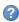 If you are scanning a picture to insert, scan at a minimum of 300 dpi.Guidelines for font size:  Poster title: 70+ pt (bold)  Section headings: 40–50 pt (bold)  Body text: 24–34 pt          Supplemental information (e.g., contact info, references): 16–20 ptSuggested number of colours per poster: two to four
             Tip: Use high contrast to distinguish background from text          	e.g., a lighter background with darker text (avoid patterns)Label all graphs, charts, and images. Indicate the source.When you’ve finished designing the poster and fixing any pixilation issues, Save. Go to File and, under Printer, change the printer option to Adobe PDF. **Important: You may have to adjust the size of the PDF document …      Click on Printer Properties, choose Adobe PDF. Under Adobe PDF page size, click ADD.       Enter width 609.6 and height 914.4. Name the page Fair Poster. rev Feb 15, 2018  